385438, а.Ходзь, ул. Краснооктябрьская, 104, Ходзинское сельское поселение, Республика Адыгеятел.факс: 8(87770) 9-67-40E-mail: Xodzinskoe@mail.ru; сайт:  admhodz.ruПОСТАНОВЛЕНИЕ«15» февраля 2019г.                                                      №8                                                      а. ХодзьОб утверждении Положения об условиях и порядке выплаты муниципальным служащим муниципального образования «Ходзинское сельское поселение» премии по результатам работы за месяц         В соответствии с Федеральным законом от 06.10.2003г. № 131-ФЗ «Об общих принципах организации местного самоуправления в Российской Федерации», Законом Республик Адыгея от 08.04.2008г. № 166 «О муниципальной службе в Республике Адыгея», руководствуясь Уставом муниципального образования «Ходзинское сельское поселение»постановляю: Утвердить Положение об условиях и порядке выплаты муниципальным служащим муниципального образования «Ходзинское сельское поселение» премии по результатам работы за месяц, согласно приложению № 1 к настоящему Постановлению. Контроль за исполнением настоящего Постановления возложить на главного специалиста администрации (Атласкирова Б.С.) и заместителя главы администрации.3. Настоящее Постановление вступает в силу с момента его подписания.Глава муниципального образования «Ходзинское сельское поселение»                                             Р.М.ТлостнаковПриложение № 1 к Постановлению главы муниципального образования «Ходзинское сельское поселение» от 15.02.2019г. №8Положениеоб условиях и порядке выплаты муниципальных служащих муниципального образования «Ходзинское сельское поселение» премии по результатам работы за месяц Общее положение Настоящее Положение определяет условия и порядок выплаты муниципальным служащим муниципального образования «Ходзинское сельское поселение» премии по результатам работы за месяц (далее - премия). Премия относится к стимулирующим выплатам, основой которой являются развитие и обеспечение выполнения задач профессионального характера на высоком уровне.Условия выплаты премии Премирование муниципальных служащих муниципального образования «Ходзинское сельское поселение» (далее - работники) производится в пределах установленного фонда оплаты труда. Премия по результатам работы за месяц устанавливается в размере 25 (двадцать пять) процентов должностного оклада. Премия выплачивается за фактически отработанное время. Основаниями для премирования в полном размере являются: Своевременное, полное и качественное выполнение работником возложенных на него функций и обязанностей, предусмотренных должностной инструкцией, квалифицированная подготовка документов; Высокая исполнительская дисциплина и высокая степень ответственности за результаты деятельности; Проявление инициативы в выполнении должностных обязанностей и внесение предложений для более качественного и полного решения вопросов, предусмотренных должностной инструкцией; Оперативность, профессионализм в решении вопросов, входящих в компетенцию работника;Соблюдение трудовой дисциплины, трудового распорядка, создание здоровой, деловой обстановки в коллективе. Глава администрации муниципального образования «Ходзинское сельское поселение» вправе отдельным распоряжением увеличить размер премии отдельным работникам:- за расширение объема работ; - образцовое и своенравное выполнение поручений главы администрации муниципального образования «Ходзинское сельское поселение»; - внедрение новых методов в работе в соответствии с действующим законодательством. Увеличение размеров премии осуществляется в пределах фонда оплаты труда. По результатам работы за месяц работник может быть лишен премии.          Основаниями для лишения премии являются: Некачественное, несвоевременное выполнение функциональных обязанностей; Несоблюдение установленных сроков для выполнения поручений руководителя; Несоблюдение трудовой дисциплины, нарушение трудового распорядка; Нарушение сроков рассмотрения обращений граждан; Проявление грубости или иного некорректного отношения к гражданам, обратившимся в администрацию муниципального образования «Ходзинское сельское поселение»;Несоблюдение муниципальным служащим ограничений, указанных в ст.10 Закона Республики Адыгея от 08.04.2008г. № 166 «О муниципальной службе в Республике Адыгея»; Привлечение работника к административной или уголовной ответственности; Совершение прогула (отсутствия на рабочем месте без уважительных причин более четырех часов подряд в течении рабочего дня). Работники, имеющие дисциплинарное взыскание, наложенное в соответствии со статьями 192-193 Трудового кодекса Российской Федерации, в течении срока действия взыскания премий не поощряются. Порядок выплаты премий  Работникам, проработавшим неполный месяц в связи с призывом на службу в Вооруженные силы Российской Федерации, переводом на другую работу, поступлением в учебное заведение, уходом на пенсию, увольнением по сокращению штатов, предоставлением отпуска по уходу за ребенком до достижения им возраста трех лет, болезнью и по другим уважительным причинам, выплата премии производится с учетом фактически отработанного времени в данном учетном периоде. Работникам, вновь поступившим на работу или переведенным из другого учреждения, срок испытания у которых при приеме на работу не истек, премия за фактически отработанное время может быть выплачена по усмотрению руководителя. Основанием для начисления и выплаты премии является распоряжение главы муниципального образования «Ходзинское сельское поселение». Предложения о лишении премии работника оформляются служебной запиской, заверенной подписью заместителя главы администрации муниципального образования «Ходзинское сельское поселение». Служебная записка должна содержать указание на причину лишения премии в соответствии с подпунктами 2.6 и 2.7. пункта 2 настоящего Положения. Лишение премии производится за тот расчетный период для начисления премий, в котором имело упущение в работе и (или) нарушение трудовой дисциплины. При обнаружении упущения в работе после выплаты премии, лишение премии производится в том расчетном периоде, в котором обнаружены эти упущения.   Главный специалист-финансист                                            Б.С.АтласкировРЕСПУБЛИКА АДЫГЕЯМУНИЦИПАЛЬНОЕ ОБРАЗОВАНИЕ«ХОДЗИНСКОЕ СЕЛЬСКОЕ ПОСЕЛЕНИЕ»385438 а. Ходзь,ул. Краснооктябрьская , 104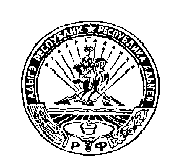 АДЫГЭ РЕСПУБЛИКМУНИЦИПАЛЬНЭ ГЪЭПСЫКIЭ ЗИIЭ  «ФЭДЗ КЪОДЖЭ ПСЭУПI»385438 къ. Фэдз,Краснооктябрьска иур №104